Задача 2Для заданного состава (табл. 1.2) сухих продуктов сгорания топлива (не содержащих водяные пары) найти кажущуюся молекулярную массу и газовую постоянную, парциальные давления каждого газа, а также удельный объём и плотность смеси при давлении pатм и температуре t.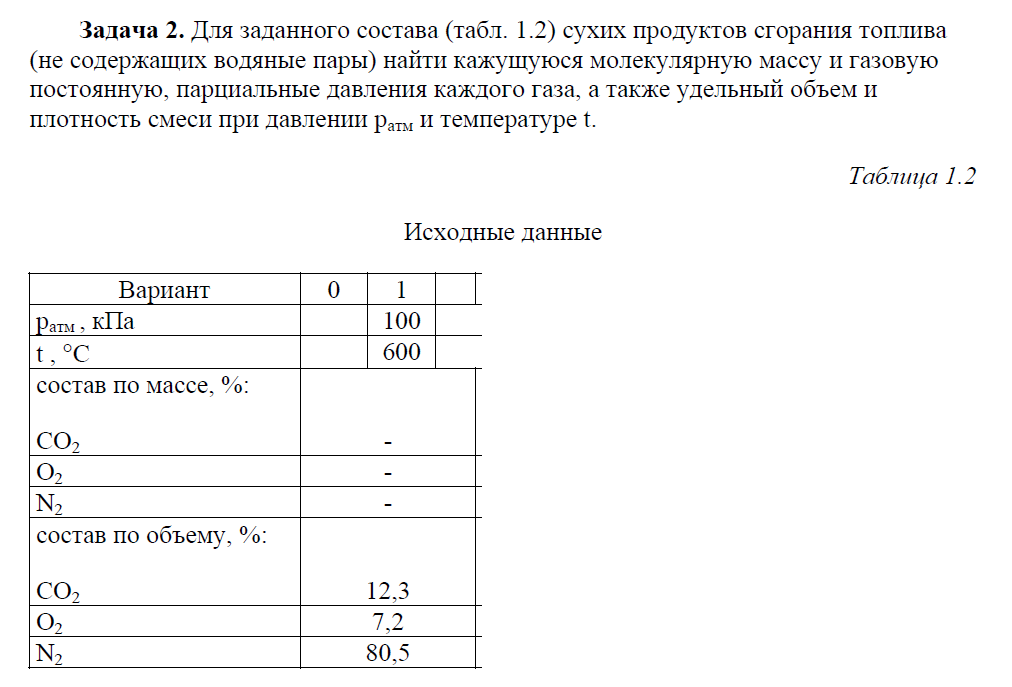 